Informacja o zgłoszeniubudowy, o której mowa w art. 29 ust. 1 pkt 1-3przebudowy, o której mowa w art. 29 ust. 3 pkt 1 lit. ainstalowania, o którym mowa w art. 29 ust. 3 pkt 3 lit. dGarwolin dnia 30.08.2021 r.B.6743.774.2021.ESI n f o r m a c  j ao dokonaniu zgłoszeniaZgodnie z art. 30a pkt 1 ustawy z dnia 7 lipca 1994 roku – Prawa budowlane (Dz.U. z 2020 roku. poz. 1333 z późniejszymi zmianami) informuje, że w Starostwie Powiatowym w Garwolinie w dniu 26.08.2021 roku zostało złożone przez Panią Beatę Czakańską zgłoszenie dotyczące zamiaru przystąpienia do budowy sieci wodociągowej na działce Nr 2648 położonych w miejscowości OTW Wilga gm. Wilga.- Starosta Powiatu Garwolińskiego 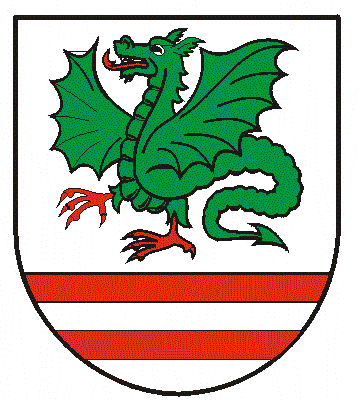 